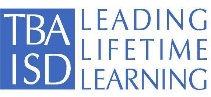 Table I:  The chart below indicates the student growth measures for 2018-2019:Table II:  SLO Reflection RubricData PointRubric Rating (4-1)% WeightSLO ReflectionSLO Growth Metric Effective RatingCriteriaHighly Effective4The Post-SLO Reflection addressed all components of the SLO.When using pre- and post-assessments, the pre-assessment data informed instruction and was explicitly explained.  There were explicit descriptions of changes in instruction and/or modifications. Assessment(s) given were appropriate and aligned.  The SLO identified growth targets, along with providing a clear and coherent justification for their selection. Targeted growth with supporting data provided evidence for all students.  SLO included Learning Goals and Scales and/or rubrics. Post-SLO Reflection addressed future changes to SLO for future cycle, if needed.Effective3The Post-SLO Reflection addressed all components of the SLO.  When using pre- and post-assessments, the pre-assessment data was used to inform instruction.  Assessment(s) given were appropriate and aligned to State Standards.  The SLO explained clearly the rationale for growth targets and measure(s).The SLO used growth data as evidence to support the work or to suggest necessary revisions for the next level of work. The SLO incorporated the implementation of evidence-based instructional strategies.  Minimally Effective2The Post-SLO Reflection minimally addressed most of the components and lacked evidence/explanation to provide support that the teacher had learned from the process. (e.g., change in instruction and/or modifications have not been described; baseline data and rationale of growth targets were not clearly described; growth targets were selected but targeted growth was not clearly described, etc.)   Ineffective1SLO Reflections were not completed or turned in.